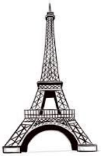 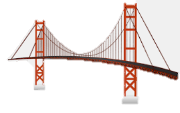 OverviewOverviewOverviewOverviewDesigning – What makes a strong, stable, rigid structure?Designing – What makes a strong, stable, rigid structure?Designing – What makes a strong, stable, rigid structure?Designing – What makes a strong, stable, rigid structure?Designing – What makes a strong, stable, rigid structure?Key VocabularyStructuresFreestandingSupportWeightStrongRigidStableBaseMaterialsLayeringDesignMakeEvaluateFreestanding Structures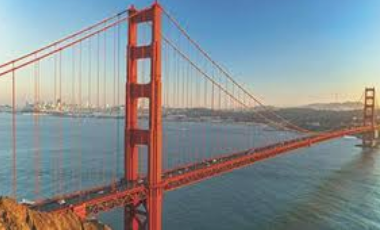  Structures are things that are built for a purpose. -Structures can be large (e.g. buildings and bridges) or small (e.g. chairs and tables).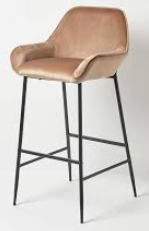 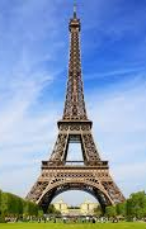 -Freestanding structures are structures that can stand up without being attached to something else.-Freestanding structures need to support their own weight and also the weight of the things/people using them.So that they can do this, freestanding structures need to be well-designed: strong, rigid and stable.Freestanding Structures Structures are things that are built for a purpose. -Structures can be large (e.g. buildings and bridges) or small (e.g. chairs and tables).-Freestanding structures are structures that can stand up without being attached to something else.-Freestanding structures need to support their own weight and also the weight of the things/people using them.So that they can do this, freestanding structures need to be well-designed: strong, rigid and stable.Freestanding Structures Structures are things that are built for a purpose. -Structures can be large (e.g. buildings and bridges) or small (e.g. chairs and tables).-Freestanding structures are structures that can stand up without being attached to something else.-Freestanding structures need to support their own weight and also the weight of the things/people using them.So that they can do this, freestanding structures need to be well-designed: strong, rigid and stable.Freestanding Structures Structures are things that are built for a purpose. -Structures can be large (e.g. buildings and bridges) or small (e.g. chairs and tables).-Freestanding structures are structures that can stand up without being attached to something else.-Freestanding structures need to support their own weight and also the weight of the things/people using them.So that they can do this, freestanding structures need to be well-designed: strong, rigid and stable.A structure that is stable is less likely to fall over.-Structures are more stable when they have a wider base.-Buttresses can also make a structure more stable. A buttress is something that is built against a structure to give it more stability.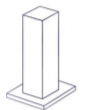 A structure that is strong and rigid is able to support more weight.-Some materials are stronger and more rigid (stiffer) than others, e.g. card is stronger and more rigid than paper. 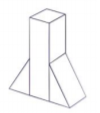 -Structures can also be made stronger and more rigid by making sure that parts and materials are properly joined together, e.g. with glue or tape.-Folding and layering (adding an extra layer) of materials can also be used to strengthen and stiffen structures. A structure that is stable is less likely to fall over.-Structures are more stable when they have a wider base.-Buttresses can also make a structure more stable. A buttress is something that is built against a structure to give it more stability.A structure that is strong and rigid is able to support more weight.-Some materials are stronger and more rigid (stiffer) than others, e.g. card is stronger and more rigid than paper. -Structures can also be made stronger and more rigid by making sure that parts and materials are properly joined together, e.g. with glue or tape.-Folding and layering (adding an extra layer) of materials can also be used to strengthen and stiffen structures. A structure that is stable is less likely to fall over.-Structures are more stable when they have a wider base.-Buttresses can also make a structure more stable. A buttress is something that is built against a structure to give it more stability.A structure that is strong and rigid is able to support more weight.-Some materials are stronger and more rigid (stiffer) than others, e.g. card is stronger and more rigid than paper. -Structures can also be made stronger and more rigid by making sure that parts and materials are properly joined together, e.g. with glue or tape.-Folding and layering (adding an extra layer) of materials can also be used to strengthen and stiffen structures. A structure that is stable is less likely to fall over.-Structures are more stable when they have a wider base.-Buttresses can also make a structure more stable. A buttress is something that is built against a structure to give it more stability.A structure that is strong and rigid is able to support more weight.-Some materials are stronger and more rigid (stiffer) than others, e.g. card is stronger and more rigid than paper. -Structures can also be made stronger and more rigid by making sure that parts and materials are properly joined together, e.g. with glue or tape.-Folding and layering (adding an extra layer) of materials can also be used to strengthen and stiffen structures. A structure that is stable is less likely to fall over.-Structures are more stable when they have a wider base.-Buttresses can also make a structure more stable. A buttress is something that is built against a structure to give it more stability.A structure that is strong and rigid is able to support more weight.-Some materials are stronger and more rigid (stiffer) than others, e.g. card is stronger and more rigid than paper. -Structures can also be made stronger and more rigid by making sure that parts and materials are properly joined together, e.g. with glue or tape.-Folding and layering (adding an extra layer) of materials can also be used to strengthen and stiffen structures. Key VocabularyStructuresFreestandingSupportWeightStrongRigidStableBaseMaterialsLayeringDesignMakeEvaluateFreestanding Structures Structures are things that are built for a purpose. -Structures can be large (e.g. buildings and bridges) or small (e.g. chairs and tables).-Freestanding structures are structures that can stand up without being attached to something else.-Freestanding structures need to support their own weight and also the weight of the things/people using them.So that they can do this, freestanding structures need to be well-designed: strong, rigid and stable.Freestanding Structures Structures are things that are built for a purpose. -Structures can be large (e.g. buildings and bridges) or small (e.g. chairs and tables).-Freestanding structures are structures that can stand up without being attached to something else.-Freestanding structures need to support their own weight and also the weight of the things/people using them.So that they can do this, freestanding structures need to be well-designed: strong, rigid and stable.Freestanding Structures Structures are things that are built for a purpose. -Structures can be large (e.g. buildings and bridges) or small (e.g. chairs and tables).-Freestanding structures are structures that can stand up without being attached to something else.-Freestanding structures need to support their own weight and also the weight of the things/people using them.So that they can do this, freestanding structures need to be well-designed: strong, rigid and stable.Freestanding Structures Structures are things that are built for a purpose. -Structures can be large (e.g. buildings and bridges) or small (e.g. chairs and tables).-Freestanding structures are structures that can stand up without being attached to something else.-Freestanding structures need to support their own weight and also the weight of the things/people using them.So that they can do this, freestanding structures need to be well-designed: strong, rigid and stable.A structure that is stable is less likely to fall over.-Structures are more stable when they have a wider base.-Buttresses can also make a structure more stable. A buttress is something that is built against a structure to give it more stability.A structure that is strong and rigid is able to support more weight.-Some materials are stronger and more rigid (stiffer) than others, e.g. card is stronger and more rigid than paper. -Structures can also be made stronger and more rigid by making sure that parts and materials are properly joined together, e.g. with glue or tape.-Folding and layering (adding an extra layer) of materials can also be used to strengthen and stiffen structures. A structure that is stable is less likely to fall over.-Structures are more stable when they have a wider base.-Buttresses can also make a structure more stable. A buttress is something that is built against a structure to give it more stability.A structure that is strong and rigid is able to support more weight.-Some materials are stronger and more rigid (stiffer) than others, e.g. card is stronger and more rigid than paper. -Structures can also be made stronger and more rigid by making sure that parts and materials are properly joined together, e.g. with glue or tape.-Folding and layering (adding an extra layer) of materials can also be used to strengthen and stiffen structures. A structure that is stable is less likely to fall over.-Structures are more stable when they have a wider base.-Buttresses can also make a structure more stable. A buttress is something that is built against a structure to give it more stability.A structure that is strong and rigid is able to support more weight.-Some materials are stronger and more rigid (stiffer) than others, e.g. card is stronger and more rigid than paper. -Structures can also be made stronger and more rigid by making sure that parts and materials are properly joined together, e.g. with glue or tape.-Folding and layering (adding an extra layer) of materials can also be used to strengthen and stiffen structures. A structure that is stable is less likely to fall over.-Structures are more stable when they have a wider base.-Buttresses can also make a structure more stable. A buttress is something that is built against a structure to give it more stability.A structure that is strong and rigid is able to support more weight.-Some materials are stronger and more rigid (stiffer) than others, e.g. card is stronger and more rigid than paper. -Structures can also be made stronger and more rigid by making sure that parts and materials are properly joined together, e.g. with glue or tape.-Folding and layering (adding an extra layer) of materials can also be used to strengthen and stiffen structures. A structure that is stable is less likely to fall over.-Structures are more stable when they have a wider base.-Buttresses can also make a structure more stable. A buttress is something that is built against a structure to give it more stability.A structure that is strong and rigid is able to support more weight.-Some materials are stronger and more rigid (stiffer) than others, e.g. card is stronger and more rigid than paper. -Structures can also be made stronger and more rigid by making sure that parts and materials are properly joined together, e.g. with glue or tape.-Folding and layering (adding an extra layer) of materials can also be used to strengthen and stiffen structures. Key VocabularyStructuresFreestandingSupportWeightStrongRigidStableBaseMaterialsLayeringDesignMakeEvaluateA structure that is stable is less likely to fall over.-Structures are more stable when they have a wider base.-Buttresses can also make a structure more stable. A buttress is something that is built against a structure to give it more stability.A structure that is strong and rigid is able to support more weight.-Some materials are stronger and more rigid (stiffer) than others, e.g. card is stronger and more rigid than paper. -Structures can also be made stronger and more rigid by making sure that parts and materials are properly joined together, e.g. with glue or tape.-Folding and layering (adding an extra layer) of materials can also be used to strengthen and stiffen structures. A structure that is stable is less likely to fall over.-Structures are more stable when they have a wider base.-Buttresses can also make a structure more stable. A buttress is something that is built against a structure to give it more stability.A structure that is strong and rigid is able to support more weight.-Some materials are stronger and more rigid (stiffer) than others, e.g. card is stronger and more rigid than paper. -Structures can also be made stronger and more rigid by making sure that parts and materials are properly joined together, e.g. with glue or tape.-Folding and layering (adding an extra layer) of materials can also be used to strengthen and stiffen structures. A structure that is stable is less likely to fall over.-Structures are more stable when they have a wider base.-Buttresses can also make a structure more stable. A buttress is something that is built against a structure to give it more stability.A structure that is strong and rigid is able to support more weight.-Some materials are stronger and more rigid (stiffer) than others, e.g. card is stronger and more rigid than paper. -Structures can also be made stronger and more rigid by making sure that parts and materials are properly joined together, e.g. with glue or tape.-Folding and layering (adding an extra layer) of materials can also be used to strengthen and stiffen structures. A structure that is stable is less likely to fall over.-Structures are more stable when they have a wider base.-Buttresses can also make a structure more stable. A buttress is something that is built against a structure to give it more stability.A structure that is strong and rigid is able to support more weight.-Some materials are stronger and more rigid (stiffer) than others, e.g. card is stronger and more rigid than paper. -Structures can also be made stronger and more rigid by making sure that parts and materials are properly joined together, e.g. with glue or tape.-Folding and layering (adding an extra layer) of materials can also be used to strengthen and stiffen structures. A structure that is stable is less likely to fall over.-Structures are more stable when they have a wider base.-Buttresses can also make a structure more stable. A buttress is something that is built against a structure to give it more stability.A structure that is strong and rigid is able to support more weight.-Some materials are stronger and more rigid (stiffer) than others, e.g. card is stronger and more rigid than paper. -Structures can also be made stronger and more rigid by making sure that parts and materials are properly joined together, e.g. with glue or tape.-Folding and layering (adding an extra layer) of materials can also be used to strengthen and stiffen structures. Key VocabularyStructuresFreestandingSupportWeightStrongRigidStableBaseMaterialsLayeringDesignMakeEvaluateExample StructuresExample StructuresExample StructuresExample StructuresA structure that is stable is less likely to fall over.-Structures are more stable when they have a wider base.-Buttresses can also make a structure more stable. A buttress is something that is built against a structure to give it more stability.A structure that is strong and rigid is able to support more weight.-Some materials are stronger and more rigid (stiffer) than others, e.g. card is stronger and more rigid than paper. -Structures can also be made stronger and more rigid by making sure that parts and materials are properly joined together, e.g. with glue or tape.-Folding and layering (adding an extra layer) of materials can also be used to strengthen and stiffen structures. A structure that is stable is less likely to fall over.-Structures are more stable when they have a wider base.-Buttresses can also make a structure more stable. A buttress is something that is built against a structure to give it more stability.A structure that is strong and rigid is able to support more weight.-Some materials are stronger and more rigid (stiffer) than others, e.g. card is stronger and more rigid than paper. -Structures can also be made stronger and more rigid by making sure that parts and materials are properly joined together, e.g. with glue or tape.-Folding and layering (adding an extra layer) of materials can also be used to strengthen and stiffen structures. A structure that is stable is less likely to fall over.-Structures are more stable when they have a wider base.-Buttresses can also make a structure more stable. A buttress is something that is built against a structure to give it more stability.A structure that is strong and rigid is able to support more weight.-Some materials are stronger and more rigid (stiffer) than others, e.g. card is stronger and more rigid than paper. -Structures can also be made stronger and more rigid by making sure that parts and materials are properly joined together, e.g. with glue or tape.-Folding and layering (adding an extra layer) of materials can also be used to strengthen and stiffen structures. A structure that is stable is less likely to fall over.-Structures are more stable when they have a wider base.-Buttresses can also make a structure more stable. A buttress is something that is built against a structure to give it more stability.A structure that is strong and rigid is able to support more weight.-Some materials are stronger and more rigid (stiffer) than others, e.g. card is stronger and more rigid than paper. -Structures can also be made stronger and more rigid by making sure that parts and materials are properly joined together, e.g. with glue or tape.-Folding and layering (adding an extra layer) of materials can also be used to strengthen and stiffen structures. A structure that is stable is less likely to fall over.-Structures are more stable when they have a wider base.-Buttresses can also make a structure more stable. A buttress is something that is built against a structure to give it more stability.A structure that is strong and rigid is able to support more weight.-Some materials are stronger and more rigid (stiffer) than others, e.g. card is stronger and more rigid than paper. -Structures can also be made stronger and more rigid by making sure that parts and materials are properly joined together, e.g. with glue or tape.-Folding and layering (adding an extra layer) of materials can also be used to strengthen and stiffen structures. Key VocabularyStructuresFreestandingSupportWeightStrongRigidStableBaseMaterialsLayeringDesignMakeEvaluate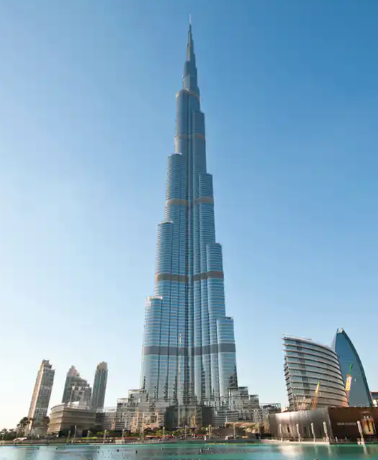 Name: Burj KhalifaLocation: Dubai, United Arab EmiratesHeight: 828mFloors: 163Built in: 2010Name: Burj KhalifaLocation: Dubai, United Arab EmiratesHeight: 828mFloors: 163Built in: 2010-The Burj Khalifa is the tallest freestanding structure in the world.-It has an extremely wide base, and is very narrow at the top.-The steps down the sides help to protect the structure from the wind.-It has deep foundations in the ground.-It is made of strong, rigid materials – over 330,000m³ of concrete and 40,000 tonnes of steel reinforcement!A structure that is stable is less likely to fall over.-Structures are more stable when they have a wider base.-Buttresses can also make a structure more stable. A buttress is something that is built against a structure to give it more stability.A structure that is strong and rigid is able to support more weight.-Some materials are stronger and more rigid (stiffer) than others, e.g. card is stronger and more rigid than paper. -Structures can also be made stronger and more rigid by making sure that parts and materials are properly joined together, e.g. with glue or tape.-Folding and layering (adding an extra layer) of materials can also be used to strengthen and stiffen structures. A structure that is stable is less likely to fall over.-Structures are more stable when they have a wider base.-Buttresses can also make a structure more stable. A buttress is something that is built against a structure to give it more stability.A structure that is strong and rigid is able to support more weight.-Some materials are stronger and more rigid (stiffer) than others, e.g. card is stronger and more rigid than paper. -Structures can also be made stronger and more rigid by making sure that parts and materials are properly joined together, e.g. with glue or tape.-Folding and layering (adding an extra layer) of materials can also be used to strengthen and stiffen structures. A structure that is stable is less likely to fall over.-Structures are more stable when they have a wider base.-Buttresses can also make a structure more stable. A buttress is something that is built against a structure to give it more stability.A structure that is strong and rigid is able to support more weight.-Some materials are stronger and more rigid (stiffer) than others, e.g. card is stronger and more rigid than paper. -Structures can also be made stronger and more rigid by making sure that parts and materials are properly joined together, e.g. with glue or tape.-Folding and layering (adding an extra layer) of materials can also be used to strengthen and stiffen structures. A structure that is stable is less likely to fall over.-Structures are more stable when they have a wider base.-Buttresses can also make a structure more stable. A buttress is something that is built against a structure to give it more stability.A structure that is strong and rigid is able to support more weight.-Some materials are stronger and more rigid (stiffer) than others, e.g. card is stronger and more rigid than paper. -Structures can also be made stronger and more rigid by making sure that parts and materials are properly joined together, e.g. with glue or tape.-Folding and layering (adding an extra layer) of materials can also be used to strengthen and stiffen structures. A structure that is stable is less likely to fall over.-Structures are more stable when they have a wider base.-Buttresses can also make a structure more stable. A buttress is something that is built against a structure to give it more stability.A structure that is strong and rigid is able to support more weight.-Some materials are stronger and more rigid (stiffer) than others, e.g. card is stronger and more rigid than paper. -Structures can also be made stronger and more rigid by making sure that parts and materials are properly joined together, e.g. with glue or tape.-Folding and layering (adding an extra layer) of materials can also be used to strengthen and stiffen structures. Key VocabularyStructuresFreestandingSupportWeightStrongRigidStableBaseMaterialsLayeringDesignMakeEvaluateName: Burj KhalifaLocation: Dubai, United Arab EmiratesHeight: 828mFloors: 163Built in: 2010Name: Burj KhalifaLocation: Dubai, United Arab EmiratesHeight: 828mFloors: 163Built in: 2010-The Burj Khalifa is the tallest freestanding structure in the world.-It has an extremely wide base, and is very narrow at the top.-The steps down the sides help to protect the structure from the wind.-It has deep foundations in the ground.-It is made of strong, rigid materials – over 330,000m³ of concrete and 40,000 tonnes of steel reinforcement!Name: Burj KhalifaLocation: Dubai, United Arab EmiratesHeight: 828mFloors: 163Built in: 2010Name: Burj KhalifaLocation: Dubai, United Arab EmiratesHeight: 828mFloors: 163Built in: 2010-The Burj Khalifa is the tallest freestanding structure in the world.-It has an extremely wide base, and is very narrow at the top.-The steps down the sides help to protect the structure from the wind.-It has deep foundations in the ground.-It is made of strong, rigid materials – over 330,000m³ of concrete and 40,000 tonnes of steel reinforcement!Name: Burj KhalifaLocation: Dubai, United Arab EmiratesHeight: 828mFloors: 163Built in: 2010Name: Burj KhalifaLocation: Dubai, United Arab EmiratesHeight: 828mFloors: 163Built in: 2010-The Burj Khalifa is the tallest freestanding structure in the world.-It has an extremely wide base, and is very narrow at the top.-The steps down the sides help to protect the structure from the wind.-It has deep foundations in the ground.-It is made of strong, rigid materials – over 330,000m³ of concrete and 40,000 tonnes of steel reinforcement!Making & EvaluatingMaking & EvaluatingMaking & EvaluatingMaking & EvaluatingMaking & EvaluatingMaking & EvaluatingName: Burj KhalifaLocation: Dubai, United Arab EmiratesHeight: 828mFloors: 163Built in: 2010Name: Burj KhalifaLocation: Dubai, United Arab EmiratesHeight: 828mFloors: 163Built in: 2010-The Burj Khalifa is the tallest freestanding structure in the world.-It has an extremely wide base, and is very narrow at the top.-The steps down the sides help to protect the structure from the wind.-It has deep foundations in the ground.-It is made of strong, rigid materials – over 330,000m³ of concrete and 40,000 tonnes of steel reinforcement!Making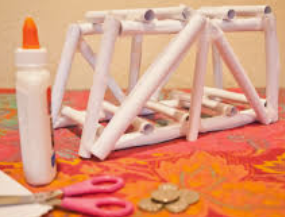 -Read your plan carefully. Make sure that you are prepared.-Think about the skills you will need to use (e.g. cutting, assembling sticking) and the tools that you will need for them (e.g. scissors, glue).-Think about finishing techniques (e.g. adding buttresses/extra layers for strength, or colour to make your structure look well presented!)-Remember your purpose – does it work?Making-Read your plan carefully. Make sure that you are prepared.-Think about the skills you will need to use (e.g. cutting, assembling sticking) and the tools that you will need for them (e.g. scissors, glue).-Think about finishing techniques (e.g. adding buttresses/extra layers for strength, or colour to make your structure look well presented!)-Remember your purpose – does it work?Making-Read your plan carefully. Make sure that you are prepared.-Think about the skills you will need to use (e.g. cutting, assembling sticking) and the tools that you will need for them (e.g. scissors, glue).-Think about finishing techniques (e.g. adding buttresses/extra layers for strength, or colour to make your structure look well presented!)-Remember your purpose – does it work?Evaluating-How well does your structure work? Does it meet its purpose?-How did you make your structure stable? How could you make it more stable?-How did you make your structure strong and rigid? How could you make it more strong and rigid?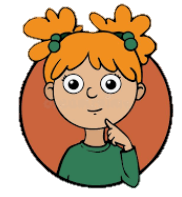 Evaluating-How well does your structure work? Does it meet its purpose?-How did you make your structure stable? How could you make it more stable?-How did you make your structure strong and rigid? How could you make it more strong and rigid?Evaluating-How well does your structure work? Does it meet its purpose?-How did you make your structure stable? How could you make it more stable?-How did you make your structure strong and rigid? How could you make it more strong and rigid?Name: Burj KhalifaLocation: Dubai, United Arab EmiratesHeight: 828mFloors: 163Built in: 2010Name: Burj KhalifaLocation: Dubai, United Arab EmiratesHeight: 828mFloors: 163Built in: 2010-The Burj Khalifa is the tallest freestanding structure in the world.-It has an extremely wide base, and is very narrow at the top.-The steps down the sides help to protect the structure from the wind.-It has deep foundations in the ground.-It is made of strong, rigid materials – over 330,000m³ of concrete and 40,000 tonnes of steel reinforcement!Making-Read your plan carefully. Make sure that you are prepared.-Think about the skills you will need to use (e.g. cutting, assembling sticking) and the tools that you will need for them (e.g. scissors, glue).-Think about finishing techniques (e.g. adding buttresses/extra layers for strength, or colour to make your structure look well presented!)-Remember your purpose – does it work?Making-Read your plan carefully. Make sure that you are prepared.-Think about the skills you will need to use (e.g. cutting, assembling sticking) and the tools that you will need for them (e.g. scissors, glue).-Think about finishing techniques (e.g. adding buttresses/extra layers for strength, or colour to make your structure look well presented!)-Remember your purpose – does it work?Making-Read your plan carefully. Make sure that you are prepared.-Think about the skills you will need to use (e.g. cutting, assembling sticking) and the tools that you will need for them (e.g. scissors, glue).-Think about finishing techniques (e.g. adding buttresses/extra layers for strength, or colour to make your structure look well presented!)-Remember your purpose – does it work?Evaluating-How well does your structure work? Does it meet its purpose?-How did you make your structure stable? How could you make it more stable?-How did you make your structure strong and rigid? How could you make it more strong and rigid?Evaluating-How well does your structure work? Does it meet its purpose?-How did you make your structure stable? How could you make it more stable?-How did you make your structure strong and rigid? How could you make it more strong and rigid?Evaluating-How well does your structure work? Does it meet its purpose?-How did you make your structure stable? How could you make it more stable?-How did you make your structure strong and rigid? How could you make it more strong and rigid?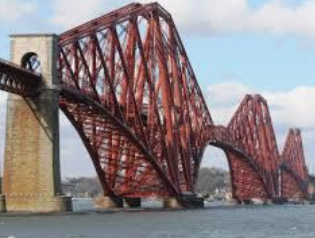 Name: Forth BridgeType: Railway BridgeLocation: ScotlandLength: 2,528mBuilt in: 1890Name: Forth BridgeType: Railway BridgeLocation: ScotlandLength: 2,528mBuilt in: 1890-The Forth Bridge is a long railway bridge in Scotland, across the Firth of Forth.-It is made of strong materials: it was one of the first bridges made of steel. The steel frame is built into triangles (a wide base and narrow top. It also has strong, stable concrete arms supporting on either side.Making-Read your plan carefully. Make sure that you are prepared.-Think about the skills you will need to use (e.g. cutting, assembling sticking) and the tools that you will need for them (e.g. scissors, glue).-Think about finishing techniques (e.g. adding buttresses/extra layers for strength, or colour to make your structure look well presented!)-Remember your purpose – does it work?Making-Read your plan carefully. Make sure that you are prepared.-Think about the skills you will need to use (e.g. cutting, assembling sticking) and the tools that you will need for them (e.g. scissors, glue).-Think about finishing techniques (e.g. adding buttresses/extra layers for strength, or colour to make your structure look well presented!)-Remember your purpose – does it work?Making-Read your plan carefully. Make sure that you are prepared.-Think about the skills you will need to use (e.g. cutting, assembling sticking) and the tools that you will need for them (e.g. scissors, glue).-Think about finishing techniques (e.g. adding buttresses/extra layers for strength, or colour to make your structure look well presented!)-Remember your purpose – does it work?Evaluating-How well does your structure work? Does it meet its purpose?-How did you make your structure stable? How could you make it more stable?-How did you make your structure strong and rigid? How could you make it more strong and rigid?Evaluating-How well does your structure work? Does it meet its purpose?-How did you make your structure stable? How could you make it more stable?-How did you make your structure strong and rigid? How could you make it more strong and rigid?Evaluating-How well does your structure work? Does it meet its purpose?-How did you make your structure stable? How could you make it more stable?-How did you make your structure strong and rigid? How could you make it more strong and rigid?Name: Forth BridgeType: Railway BridgeLocation: ScotlandLength: 2,528mBuilt in: 1890Name: Forth BridgeType: Railway BridgeLocation: ScotlandLength: 2,528mBuilt in: 1890-The Forth Bridge is a long railway bridge in Scotland, across the Firth of Forth.-It is made of strong materials: it was one of the first bridges made of steel. The steel frame is built into triangles (a wide base and narrow top. It also has strong, stable concrete arms supporting on either side.Making-Read your plan carefully. Make sure that you are prepared.-Think about the skills you will need to use (e.g. cutting, assembling sticking) and the tools that you will need for them (e.g. scissors, glue).-Think about finishing techniques (e.g. adding buttresses/extra layers for strength, or colour to make your structure look well presented!)-Remember your purpose – does it work?Making-Read your plan carefully. Make sure that you are prepared.-Think about the skills you will need to use (e.g. cutting, assembling sticking) and the tools that you will need for them (e.g. scissors, glue).-Think about finishing techniques (e.g. adding buttresses/extra layers for strength, or colour to make your structure look well presented!)-Remember your purpose – does it work?Making-Read your plan carefully. Make sure that you are prepared.-Think about the skills you will need to use (e.g. cutting, assembling sticking) and the tools that you will need for them (e.g. scissors, glue).-Think about finishing techniques (e.g. adding buttresses/extra layers for strength, or colour to make your structure look well presented!)-Remember your purpose – does it work?Evaluating-How well does your structure work? Does it meet its purpose?-How did you make your structure stable? How could you make it more stable?-How did you make your structure strong and rigid? How could you make it more strong and rigid?Evaluating-How well does your structure work? Does it meet its purpose?-How did you make your structure stable? How could you make it more stable?-How did you make your structure strong and rigid? How could you make it more strong and rigid?Evaluating-How well does your structure work? Does it meet its purpose?-How did you make your structure stable? How could you make it more stable?-How did you make your structure strong and rigid? How could you make it more strong and rigid?